Name: _________________________________________________________ Period: __________________Example of a Sequential ParagraphDirections:  Read the following example of sequential writing by Albert Martin from the book, Years of Dust on page 108.  When you finish reading, write down the events with the year and details of what happened on the timeline graphic organizer below.During the Second World War, American food aid helped the embattled Allies, Great Britain and the Soviet Union, survive. After the allied victory in 1945, food grown on the Great Plains enabled wartorn Europe to recover.  As wheat prices rose in the United States, however, many farmers acted as if the Dust Bowl had never happened.  As with the Great Plow-Up a generation earlier, they ignored soil conservation and did whatever they could to boost production.  A new generation of tractors, faster and more powerful than ever, pulled 42-foot disk plows.  By the fall of 1946, farmers had plowed under another four million acres of grassland.  Some grass was the original sod, the rest, grass that had grown on lands abandoned in the thirties.  	The good times could not last forever; they never do, particularly on the Great Plains.  In 1952, farmers saw a replay of the dirty thirties.  They called it the “filthy fifties.”  Drought and record heat waves returned, and with them dust storms.  In 1945, just one major dust storm rolled across the plains; in 1952, there were ten.  For the next five years, until the rains returned, crops wilted, cattle starved, highways became impassable, and people died of dust pneumonia.  Had the drought continued longer, another full-scale Dust Bowl might have occurred.  Drought returned in 1974, and again dust storms raged.  Luckily, this drought lasted “only” three years.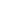 What are some possible transition words for this text structure?  Write them below: